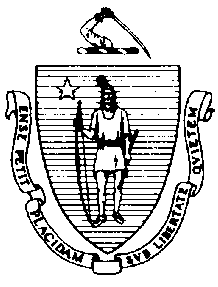 The Executive Office of Health and Human ServicesDepartment of Public HealthBureau of Environmental HealthCommunity Sanitation Program180 Beaman Street, West Boylston, MA 01583Phone: 508-792-7880 Fax: 508-792-7706TTY: 508-835-9796May 7, 2018Kevin F. Coppinger, SheriffEssex County Sheriff’s Department Headquarters20 Manning AvenueMiddleton, MA 01929Re: Facility Inspection - Essex County Correctional Alternative Center, LawrenceDear Sheriff Coppinger:In accordance with M.G.L. c. 111, §§ 5, 20, and 21, as well as Massachusetts Department of Public Health (Department) Regulations 105 CMR 451.000: Minimum Health and Sanitation Standards and Inspection Procedures for Correctional Facilities; 105 CMR 480.000: Storage and Disposal of Infectious or Physically Dangerous Medical or Biological Waste (State Sanitary Code, Chapter VIII); 105 CMR 590.000: Minimum Sanitation Standards for Food Establishments (State Sanitary Code Chapter X); the 1999 Food Code; 105 CMR 520.000 Labeling; and 105 CMR 205.000 Minimum Standards Governing Medical Records and the Conduct of Physical Examinations in Correctional Facilities; I conducted an inspection of the Essex County Correctional Alternative Center on April 20, 2018 accompanied by                      Lieutenant Jamie Forcino. Violations noted during the inspection are listed below including 63 repeat violations:HEALTH AND SAFETY VIOLATIONS(* indicates conditions documented on previous inspection reports)Main BuildingNurse’s Office105 CMR 480.500(B)*	Procedures; Records; Record-Keeping Log: Generator did not maintain a record-keeping log for waste sent off-site for treatment105 CMR 480.500(A)(3)	Procedures; Records; Record-Keeping Log: Generator had no written documentation for blood borne pathogen training105 CMR 480.500(A)(4)	Procedures; Records; Record-Keeping Log: Generator had no written documentation of emergency contact informationStorage Closet				No Violations NotedNurse’s Bathroom				No Violations NotedLobby				No Violations NotedControl Room				No Violations NotedShift Commander’s Office	No Violations NotedParole Office	No Violations NotedParole Office Bathroom	No Violations NotedHallway	No Violations NotedStaff Break Room	No Violations NotedStorage Room (downstairs in Break Room)	No Violations NotedSecond Floor LobbyDeputy of Maintenance Office	No Violations NotedMale Staff Bathroom	No Violations NotedAssistant Superintendent’s OfficeUnable to Inspect – LockedSuperintendent’s OfficeUnable to Inspect – LockedConference RoomUnable to Inspect – LockedFemale Staff Bathroom	No Violations NotedDirector of Programing OfficeUnable to Inspect – LockedSouth Side 1st FloorAttorney Room	No Violations NotedWork Release Waiting Area	No Violations NotedWork Release Office	No Violations NotedRecords Office105 CMR 451.200	Food Storage, Preparation and Service: Food preparation not in compliance with          105 CMR 590.000, interior of microwave oven dirty Female Staff Bathroom105 CMR 451.123*	Maintenance: Ceiling tile damaged105 CMR 451.123	Maintenance: Window shade damaged105 CMR 451.126	Hot Water: Hot water temperature recorded at 1030FMale Staff Bathroom105 CMR 451.123*	Maintenance: Ceiling tiles water damagedOfficesUnable to Inspect – LockedIntake AreaUrine Lab	No Violations NotedShake Down Rooms105 CMR 451.353*	Interior Maintenance: Light shield missing105 CMR 451.353	Interior Maintenance: Cobwebs on ceilingSouth Side 2nd FloorHallway	No Violations NotedRoom # S201105 CMR 451.141	Screens: Screen missingRoom # S202105 CMR 451.141	Screens: Screens missingRoom # S203105 CMR 451.353*	Interior Maintenance: Light shield damaged105 CMR 451.103	Mattresses: Mattress damaged105 CMR 451.141	Screens: Screen damagedRoom # S204105 CMR 451.141	Screens: Screens missingRoom # S205105 CMR 451.103	Mattresses: Mattress damagedRoom # S206105 CMR 451.103	Mattresses: Mattress damaged105 CMR 451.141	Screens: Screens missingRoom # S207105 CMR 451.141	Screens: Screen missingRoom # S208105 CMR 451.353	Interior Maintenance: Wall damagedBathroom	No Violations NotedRoom # S209105 CMR 451.353*	Interior Maintenance: Light shield damagedRoom # S210105 CMR 451.141	Screens: Screens missing105 CMR 451.141	Screens: Screen damaged105 CMR 451.102	Pillows and Linens: Pillow damaged105 CMR 451.101	Blankets: Blanket damagedRoom # S211	No Violations NotedStorage Room	No Violations NotedSouth Side 3rd FloorHallway105 CMR 451.353*	Interior Maintenance: Light shield missingStaff Bathroom	No Violations NotedStorage Closet	No Violations NotedLieutenant’s Office	No Violations NotedInvestigator’s OfficeUnable to Inspect – LockedHallway105 CMR 451.353*	Interior Maintenance: Light shield missingRoom # S301105 CMR 451.353*	Interior Maintenance: Light shield missing105 CMR 451.141	Screens: Screens missingRoom # S302105 CMR 451.353*	Interior Maintenance: Door damaged near door knobProperty Room	No Violations NotedRoom # S303105 CMR 451.141	Screens: Screen missingRoom # S304105 CMR 451.103*	Mattresses: Mattress damaged105 CMR 451.141	Screens: Screens missing105 CMR 451.353	Interior Maintenance: Light shield damagedRoom # S305105 CMR 451.353	Interior Maintenance: Door damagedInmate Bathroom	Unable to Inspect – No Longer In UseNorth Side 1st FloorDining RoomFC 6-501.11*	Maintenance and Operation; Repairing: Facility not in good repair, paint damaged on window sill near vending machinesFC 6-202.15(A)(2)*	Design, Construction, and Installation; Functionality: Windows not weathertight and structurally sound, window brokenIce Machine	No Violations NotedTray RoomFC 6-501.12(A)*	Maintenance and Operation; Cleaning: Facility not cleaned properly, mold observed on wall behind warewash machineFC 6-501.12(A)*	Maintenance and Operation; Cleaning: Facility not cleaned properly, rodent droppings observedFC 4-501.15	Maintenance and Operation, Equipment: Warewashing machine not operating in accordance with manufacturer’s instructions, water leaking from doorFC 4-501.114(A)	Maintenance and Operation; Equipment: Chlorine sanitizer solution tested greater 	than recommended concentrationFC 6-301.12	Numbers and Capacity; Handwashing Facilities: No hand drying method available at handwashing sink, no paper towelsMale Visitor’s Bathroom	No Violations NotedFemale Visitor’s Bathroom	No Violations NotedKitchenBack Serving AreaFC 6-501.12(A)*	Maintenance and Operation; Cleaning: Facility not cleaned properly, rodent droppings observed2-Door Refrigerator	No Violations NotedServing/Prep TablesFC 3-305.11(A)(3)	Preventing Contamination from Premises: Food stored in an inappropriate location, 	food stored less than 6 inches from the floor, boxes of chips on floorChemical Closet	No Violations NotedDry Storage ClosetFC 3-302.11(A)(4)	Preventing Food and Ingredient Contamination: Preventing cross contamination, food not appropriately covered, sugar and flour not stored in covered containerFreezer (F2)FC 4-501.11(A)	Maintenance and Operation, Equipment: Equipment not maintained in a state of good 	repair, excessive ice build-up on floorFC 3-305.11(A)(2)	Preventing Contamination from Premises: Food exposed to ice, build-up on boxes of frozen fried pattiesWalk-in Refrigerator and Freezer (same unit)FC 4-501.11(A)*	Maintenance and Operation, Equipment: Equipment not maintained in a state of good 	repair, excessive ice build-up on floor and shelvesFC 3-305.11(A)(2)	Preventing Contamination from Premises: Food exposed to ice, build-up on boxes of chicken and beef pattiesMain Kitchen AreaOffice	No Violations NotedPrep Tables	No Violations NotedLoading DockFC 6-202.15(A)(3)*	Design, Construction, and Installation; Functionality: Outer door not weather and 	vermin tight2-Compartment Sink (Left)	No Violations Noted2-Compartment Sink (Center)	No Violations Noted2-Compartment Sink (Right)	No Violations NotedHandwash Sink	No Violations NotedSteamer	No Violations NotedOvens and Hoods	No Violations NotedKettlesFC 6-501.11*	Maintenance and Operation; Repairing: Facility not in good repair, floor damaged around kettlesSlop SinkFC 6-501.16	Maintenance and Operation; Cleaning: Wet mop stored in bucketIce Machine	No Violations NotedNorth Side 2nd FloorCounselor’s OfficeUnable to Inspect – Not UsedInmate Bathroom105 CMR 451.123*	Maintenance: Floor not easily cleanable, unfinished105 CMR 451.117*	Toilet Fixtures: Toilet fixtures # 1-5 dirty105 CMR 451.123	Maintenance: Sinks # 1-5 dirty105 CMR 451.123	Maintenance: Ceiling dirtyHallway (Next to Barber Shop)105 CMR 451.353*	Interior Maintenance: Light shield damaged105 CMR 451.141*	Screens: Screen missingStorage Room (Next to Barber Shop)	No Violations NotedBarber Shop105 CMR 451.353*	Interior Maintenance: Unlabeled chemical bottle105 CMR 451.130	Plumbing: Plumbing not maintained in good repair, hot water handle damaged105 CMR 451.353*	Interior Maintenance: Light shield missing105 CMR 451.353	Interior Maintenance: Hair trimmers dirtyRoom # N201105 CMR 451.141	Screens: Screen missingRoom # N202105 CMR 451.353*	Interior Maintenance: Hole in ceiling105 CMR 451.344*	Illumination in Habitable Areas: Light not functioning properly, light out105 CMR 451.141	Screens: Screens missing105 CMR 451.103	Mattresses: Mattress damagedRoom # N203105 CMR 451.141	Screens: Screen missingRoom # N204105 CMR 451.141*	Screens: Screens missingRoom # N205105 CMR 451.353*	Interior Maintenance: Light shield damaged105 CMR 451.141	Screens: Screens missingRoom # N206105 CMR 451.141	Screens: Screens damagedRoom # N207	No Violations NotedRoom # N209105 CMR 451.141*	Screens: Screens missingRoom # N210105 CMR 451.353*	Interior Maintenance: Light shields missing105 CMR 451.103	Mattresses: Two mattresses damagedNorth Side 3rd FloorHallway105 CMR 451.353	Interior Maintenance: Light shield missingRoom # N301	No Violations NotedRoom # N302105 CMR 451.101	Blankets: Blanket damagedRoom # N303105 CMR 451.353*	Interior Maintenance: Window sill paint damaged105 CMR 451.353	Interior Maintenance: Wall damaged above bed # 4Room # N304	No Violations NotedRoom # N305105 CMR 451.353	Interior Maintenance: Light shield damaged105 CMR 451.141	Screens: Screen missingRoom # N306105 CMR 451.141	Screens: Screen damaged105 CMR 451.141	Screens: Screen missingCloset	No Violations NotedBathroom105 CMR 451.126*	Hot Water: Hot water temperature recorded at 710F at handwash sink105 CMR 451.110(A)*	Hygiene Supplies at Toilet and Handwash Sink: No paper towels at handwash sinks105 CMR 451.130*	Plumbing: Plumbing not maintained in good repair, faucet corroded at handwash sink # 1105 CMR 451.123*	Maintenance: Light shields missing105 CMR 451.117	Toilet Fixtures: Toilet fixtures dirty in stall # 1105 CMR 451.141	Screens: Screen missingRoom # N307	No Violations NotedRoom # N308105 CMR 451.353*	Interior Maintenance: Light shield damaged105 CMR 451.141	Screens: Screen missingBasementLaundry	No Violations NotedTunnel near Laundry	No Violations NotedMaintenance Cage105 CMR 451.350*	Structural Maintenance: Ceiling open and exposed outside of maintenance cageSewing Room	No Violations NotedMaintenance Area	No Violations NotedMaintenance Office105 CMR 451.200*	Food Storage, Preparation and Service: Food storage not in compliance with                105 CMR 590.000, no functional thermometer in refrigerator105 CMR 451.350*	Structural Maintenance: Ceiling open and exposed outside of maintenance officeMaintenance Bathroom	No Violations NotedChemical Room105 CMR 451.353	Interior Maintenance: Unlabeled chemical bottlesMain BathroomToilets and Handwash Sinks105 CMR 451.126	Hot Water: Hot water temperature recorded at 740F105 CMR 451.117	Toilet Fixtures: Toilet fixtures dirty in stall # 3, 8, and 9Main Shower105 CMR 451.121(A)*	Privacy: No privacy partition between showers105 CMR 451.130*	Plumbing: Plumbing not maintained in good repair, showerhead leaking at shower # 10Slop Sink	No Violations NotedRe-entry (off of Gym)Office105 CMR 451.200*	Food Storage, Preparation and Service: Food storage not in compliance with                105 CMR 590.000, inside of refrigerator door damaged105 CMR 451.200*	Food Storage, Preparation and Service: Food preparation not in compliance with          105 CMR 590.000, interior of microwave oven dirtyRe-entry Dorm Room105 CMR 451.322*	Cell Size: Inadequate floor space in dorm room105 CMR 451.353*	Interior Maintenance: Ceiling tiles water stained105 CMR 451.103*	Mattresses: Mattress damaged at bed # 17105 CMR 451.103	Mattresses: Mattress damaged at bed # 11 and 14105 CMR 451.102	Pillows and Linens: Pillow damaged in cell # 13Microwave Closet	No Violations NotedRe-entry Bathroom105 CMR 451.126*	Hot Water: Hot water temperature recorded at 670F105 CMR 451.360	Protective Measures: Dead mouse observedRe-entry Shower Room105 CMR 451.121(A)*	Privacy: No privacy partition between showers105 CMR 451.130*	Plumbing: Plumbing not maintained in good repair, showerhead leaking at shower # 3105 CMR 451.130	Plumbing: Plumbing not maintained in good repair, showerhead leaking at shower # 2Officer’s Weight Room105 CMR 451.350*	Structural Maintenance: Ceiling exposed and water damagedFemale Staff Locker Room	No Violations NotedFemale Staff Bathroom105 CMR 451.123*	Maintenance: Ceiling paint damagedMale Staff Locker Room	No Violations NotedGym105 CMR 451.353*	Interior Maintenance: Floor surface damaged105 CMR 451.350*	Structural Maintenance: Exterior doors not rodent and weathertight105 CMR 451.353*	Interior Maintenance: Debris behind vending machines105 CMR 451.200	Food Storage, Preparation and Service: Food preparation not in compliance with          105 CMR 590.000, interior of microwave oven dirty 105 CMR 451.360	Protective Measures: Birds observed105 CMR 451.360	Protective Measures: Bird droppings observedHallway 105 CMR 451.350	Structural Maintenance: Exterior doors not rodent and weathertightMale Bathroom # 105	No Violations NotedFemale Bathroom # 106105 CMR 451.117	Toilet Fixtures: Toilet fixture dirtyContractor’s OfficeUnable to Inspect – LockedK-9 Office105 CMR 451.353*	Interior Maintenance: Ceiling tiles missingGarage105 CMR 451.350*	Structural Maintenance: Exterior doors not rodent and weathertight105 CMR 451.350	Structural Maintenance: Roll down door not rodent and weathertightPainting Garage105 CMR 451.350	Structural Maintenance: Exterior doors not rodent and weathertightBack BuildingClassroomUnable to Inspect – In UseOffice Area105 CMR 451.200	Food Storage, Preparation and Service: Food preparation not in compliance with          105 CMR 590.000, interior of microwave oven dirty HallwayUnable to Inspect – Under ConstructionBathroomUnable to Inspect – Under ConstructionDorm # 1 – 6 Unable to Inspect – Under ConstructionTV and Common AreaUnable to Inspect – Under ConstructionAnnex BuildingFirst FloorDorm # 1105 CMR 451.353*	Interior Maintenance: Light shield damagedDorm # 2	No Violations NotedVisiting Room	No Violations NotedHandicapped Bathroom w/Shower105 CMR 451.117	Toilet Fixtures: Toilet fixture dirtySecond FloorResource Room105 CMR 451.141	Screens: Screen missing105 CMR 451.141	Screens: Screen damagedDorm # 4	No Violations NotedOfficeUnable to Inspect – Not in UseBasementCounselor’s Offices	No Violations NotedLibrary	No Violations NotedStaff Bathroom	No Violations NotedInmate Bathroom105 CMR 451.123	Maintenance: Urinals # 1-3 dirty105 CMR 451.123	Maintenance: Sink # 1 and 7 dirty105 CMR 451.130	Plumbing: Plumbing not maintained in good repair, sink # 2 out-of-orderSlop Sink	No Violations NotedInmate Shower Room105 CMR 451.121(A)*	Privacy: No privacy partition between showers105 CMR 451.117	Toilet Fixtures: Toilet fixtures dirty in stall # 1-3105 CMR 451.123	Maintenance: Floor dirtyObservations and Recommendations The inmate population was 187 at the time of inspection.The Back Building was undergoing renovations and no inmates were housed in the building at the time of inspection.The Re-Entry Area in the Gym was locked and not in use at the time of inspection.This facility does not comply with the Department’s Regulations cited above. In accordance with 105 CMR 451.404, please submit a plan of correction within 10 working days of receipt of this notice, indicating the specific corrective steps to be taken, a timetable for such steps, and the date by which correction will be achieved. The plan should be signed by the Superintendent or Administrator and submitted to my attention, at the address listed above.To review the specific regulatory requirements please visit our website at www.mass.gov/dph/dcs and click on "Correctional Facilities" (available in both PDF and RTF formats).To review the Food Establishment regulations please visit the Food Protection website at www.mass.gov/dph/fpp and click on “Food Protection Regulations”. Then under “Retail” click “105 CMR 590.000 - State Sanitary Code Chapter X – Minimum Sanitation Standards for Food Establishments” and “1999 Food Code”.To review the Labeling regulations please visit the Food Protection website at www.mass.gov/dph/fpp and click on “Food Protection Regulations”. Then under “General Food Regulations” click “105 CMR 520.000: Labeling.” This inspection report is signed and certified under the pains and penalties of perjury.									Sincerely,									Amy Medeiros, MPH 									Environmental Health Inspector, CSP, BEHcc:	Jana Ferguson, Director, BEH	Steven Hughes, Director, CSP, BEHMarylou Sudders, Secretary, Executive Office of Health and Human Services 	Thomas Turco, Commissioner, DOC	Michael Marks, Superintendent	Sean Gallagher, EHSOPascual A. Ruiz, Director, Lawrence Inspectional Services	Clerk, Massachusetts House of Representatives	Clerk, Massachusetts Senate	Daniel Bennett, Secretary, EOPSSNelson Alves, Director, Policy Development and Compliance Unit CHARLES D. BAKERGovernorKARYN E. POLITOLieutenant Governor  